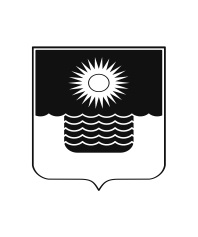 АДМИНИСТРАЦИЯ МУНИЦИПАЛЬНОГО ОБРАЗОВАНИЯГОРОД-КУРОРТ ГЕЛЕНДЖИКПОСТАНОВЛЕНИЕот 25 февраля 2022 года 	                    		                 			 №368г. ГеленджикО предоставлении разрешения на отклонениеот предельных параметров разрешенного строительстваобъекта капитального строительства на земельном участке по адресу: г. Геленджик, с. Кабардинка, ул. Ягодная/РодниковаяРассмотрев заявление гр-ки Никитиной Натальи Михайловны от                          1 июля 2021 года №5520, на основании рекомендаций комиссии по подготовке проекта правил землепользования и застройки муниципального образования город-курорт Геленджик по вопросу о предоставлении разрешения на отклонение от предельных параметров разрешенного строительства объекта капитального строительства от 30 сентября 2021 года, руководствуясь статьями 38, 40 Градостроительного кодекса Российской Федерации, статьями 16, 37 Федерального закона от 6 октября  2003 года №131-ФЗ «Об общих принципах организации местного самоуправления в Российской Федерации» (в редакции Федерального закона от 30 декабря 2021 года №492-ФЗ), решением Думы муниципального образования город-курорт Геленджик от 27 июля 2010 года №466 «Об утверждении правил землепользования и застройки части территории муниципального образования город-курорт Геленджик»                            (в редакции решения Думы муниципального образования город-курорт Геленджик от 10 сентября 2021 года №416), решением Думы муниципального образования город-курорт Геленджик от 26 июня 2012 года №769 «Об утверждении нормативов градостроительного проектирования муниципального образования город-курорт Геленджик» (в редакции решения Думы муниципального образования город-курорт Геленджик от 31 мая 2019 года №105), оповещением о начале публичных слушаний, заключением о результатах публичных слушаний по вопросу о предоставлении разрешения на отклонение от предельных параметров разрешенного строительства объекта капитального строительства от 30 сентября 2021 года, статьями 8, 33, 72 Устава муниципального образования город-курорт Геленджик, п о с т а н о в л я ю:1.Предоставить гр-ке Никитиной Наталье Михайловне разрешение на отклонение от предельных параметров разрешенного строительства объекта капитального строительства на земельном участке, принадлежащем ей на праве собственности, площадью 400 кв.м, имеющем кадастровый номер 23:40:0201030:166, расположенном по адресу: г. Геленджик,                                          с. Кабардинка, ул. Ягодная/Родниковая, в зоне малоэтажной жилой застройки Ж-2, в части минимальных отступов от границ земельного участка (строительство индивидуального жилого дома на расстоянии 2 м от границы земельного участка, отделяющей его от территории общего пользования –                       ул. Родниковой), в связи с тем, что характеристики земельного участка неблагоприятны для его застройки, а также в связи с тем, что при размещении объекта капитального строительства на указанном расстоянии будут соблюдены нормативы градостроительного проектирования в части санитарно-бытовых и противопожарных разрывов между объектами капитального строительства.2. Разместить настоящее постановление на официальном                                  сайте администрации муниципального образования город-курорт Геленджик                                      в информационно-телекоммуникационной сети «Интернет» (www.gelendzhik.org).3. Контроль за выполнением настоящего постановления возложить на заместителя главы муниципального образования город-курорт Геленджик            Грачева А.А.4. Постановление вступает в силу со дня его подписания.А.А. Богодистов, глава муниципальногообразования город-курорт Геленджик                                                                  